Work plan Document prepared by the Office of the UnionDisclaimer:  this document does not represent UPOV policies or guidanceEXECUTIVE SUMMARY	The purpose of this document is to present a proposal for consideration by the Working Group on Essentially Derived Varieties (WG-EDV) in relation to its work plan.	The WG-EDV is invited to consider the proposed work plan, as set out in paragraphs 8 to 12. 	The structure of this document is as follows:ANNEX I	TERMS OF REFERENCE OF THE WORKING GROUP ON ESSENTIALLY DERIVED VARIETIES (WG-EDV)ANNEX II	POLICY ISSUES IN CONJUNCTION WITH THE BREEDERS’ CUSTOMS AND PRACTICESAppendix I:	Policy issuesAppendix II:	Breeders’ customs and practices ANNEX III	BACKGROUNDwork plan FOR THE REVISION OF THE GUIDANCE ON essentially derived varieties PROVIDED IN DOCUMENT UPOV/EXN/EDV/2 “EXPLANATORY NOTES ON ESSENTIALLY DERIVED VARIETIES UNDER THE 1991 ACT OF THE UPOV CONVENTION”Introduction	On the basis of the outcome of the “Seminar on the impact of policy on essentially derived varieties (EDVs) on breeding strategy”, held in Geneva on the morning of October 30, 2019, the Administrative and Legal Committee (CAJ) at its seventy-sixth session, held in Geneva on the afternoon of October 30, 2019, agreed to open up the “Explanatory Notes on Essentially Derived Varieties under the 1991 Act of the UPOV Convention” (document UPOV/EXN/EDV/2) for revision.  As a first step, the CAJ agreed that the Office of the Union would:“(a)	invite members and observers to make contributions by correspondence on policy issues;“(b)	invite breeders to provide information on customs and practices on EDV;  and “(c)	based on the replies to (a) and (b), prepare a preliminary analysis on the EDVs issues and practices.  […]”(see document CAJ/76/9 “Report”, paragraph 12). 	The CAJ agreed by correspondence on October 25, 2020, to establish a Working Group on Essentially Derived Varieties (WG-EDV).  The CAJ, on October 25, 2020, also approved the terms of reference for the WG-EDV and the “Policy issues in conjunction with the breeders’ customs and practices” (see Annexes I and II of this document).  The background to this matter and the composition of the WG-EDV are reproduced in Annex III to this document (see document CAJ/77/10 “Report”, paragraphs 24 and 25).	The CAJ, on October 25, 2020, agreed to request the WG-EDV, at its first meeting, to propose a timeline for its work, for consideration by the CAJ at its session in 2021 (CAJ/77/9 “Outcome of the consideration of documents by correspondence”, paragraph 40).	The WG-EDV terms of reference, provide as follows in relation to the organization of the work of the WG-EDV (see sections (b) and (c) of the Modus Operandi, Annex I):“(b) 	the WG-EDV to meet at a time and frequency to address its mandate, by physical and/or virtual means, as agreed by the WG-EDV;“(c) 	the WG-EDV to report to the CAJ on progress of its work and to seek further guidance from the CAJ, as appropriate;”Proposal for work plan	The WG-EDV terms of reference provide as follows (see section (a) of the Modus Operandi, Annex I):“(a) 	in drafting the revision of document UPOV/EXN/EDV/2, the WG-EDV to consider:“(i)	the outcome of the 2019 Seminar on the Impact of Policy on Essentially Derived Varieties (EDVs) on Breeding Strategy:“‘- Evidence that the current UPOV guidance does not reflect the practice amongst breeders in the understanding of essentially derived varieties;“‘- Evolution of breeding technologies has created new opportunities/incentives for predominantly deriving varieties from initial varieties, more rapidly and at a lower cost;“‘- Clear indication from presentations and discussions that the understanding and implementation of the EDV concept influences breeding strategy – therefore, it is important that UPOV guidance is tuned to maximize benefits to society in terms of maximizing progress in breeding.’;  and“(ii)	the policy issues in conjunction with the breeders’ customs and practices, as set out in Annex II of this document;”	As indicated in the WG-EDV terms of reference, a key consideration by the CAJ in deciding to open up document UPOV/EXN/EDV/2 for revision and create the WG-EDV was that the current UPOV guidance does not reflect the practice amongst breeders in the understanding of essentially derived varieties.  Therefore, as a first step in informing its work, the WG-EDV may wish to invite the breeders’ organizations to present an overview of the aspects of document UPOV/EXN/EDV/2 that they would wish to be reviewed to reflect the practice and understanding of breeders and to present proposals on these aspects.	Subject to agreement to this first step by the WG-EDV at its first meeting, it is proposed to invite a joint presentation by the international breeders’ organizations that are members of the WG-EDV, to be made at the second meeting of the WG-EDV, followed by discussion and consideration of the presentation by the WG-EDV in relation to the issues identified in Annex II to this document.	On the basis of the discussion at the second meeting of the WG-EDV, the WG-EDV may wish to request the Office of the Union to prepare a preliminary draft text for a revision of UPOV/EXN/EDV/2 for consideration by the WG-EDV at its third meeting.	On the above basis, the following timeline is proposed:	The WG-EDV is invited to consider the proposed work plan, as set out in paragraphs 8 to 12.[Annex I follows]TERMS OF REFERENCE OF THE WORKING GROUP ON ESSENTIALLY DERIVED VARIETIES(WG-EDV)[adopted by the CAJ on October 25, 2020, by correspondence]PURPOSE: The purpose of the WG-EDV is to draft a revision of the “Explanatory Notes on Essentially Derived Varieties under the 1991 Act of the UPOV Convention” (document UPOV/EXN/EDV/2) for consideration by the Administrative and Legal Committee (CAJ).COMPOSITION:(a)	to be composed of the members of the Union and the observers agreed by the CAJ; (b)	other members of the Union would be free to participate at any meeting of the WG-EDV and make comments, where so desired;(c)	the WG-EDV would revert back to the CAJ if the WG-EDV recommended to invite other observers or experts to any of its meetings;  and   (d)	meetings to be chaired by the Vice Secretary-General.MODUS OPERANDI:(a) 	in drafting the revision of document UPOV/EXN/EDV/2, the WG-EDV to consider:the outcome of the 2019 Seminar on the Impact of Policy on Essentially Derived Varieties (EDVs) on Breeding Strategy:“- Evidence that the current UPOV guidance does not reflect the practice amongst breeders in the understanding of essentially derived varieties; “- Evolution of breeding technologies has created new opportunities/incentives for predominantly deriving varieties from initial varieties, more rapidly and at a lower cost;“- Clear indication from presentations and discussions that the understanding and implementation of the EDV concept influences breeding strategy – therefore, it is important that UPOV guidance is tuned to maximize benefits to society in terms of maximizing progress in breeding.”;  andthe policy issues in conjunction with the breeders’ customs and practices, as set out in Annex II of this document; (b) 	the WG-EDV to meet at a time and frequency to address its mandate, by physical and/or virtual means, as agreed by the WG-EDV;(c) 	the WG-EDV to report to the CAJ on progress of its work and to seek further guidance from the CAJ, as appropriate;(d)	WG-EDV documents to be made available to the CAJ.[Annex II follows]POLICY ISSUES IN CONJUNCTION WITH THE BREEDERS’ CUSTOMS AND PRACTICESThis Annex contains the following:(a)	Appendix I:  Policy issues;  and(b)	Appendix II:  Breeders’ customs and practices. [Appendix I follows]POLICY ISSUESGENERAL ISSUES(a)	The role of the EDV concept “to maximize benefits to society in terms of maximizing progress in breeding” (see summary by the Chair of the CAJ concerning the outcome of the “Seminar on the impact of policy on essentially derived varieties (EDVs) on breeding strategy”, document CAJ/76/9 “Report”, paragraph 11), and, in particular:(i)	providing incentives for breeders to use genetic diversity (see issues 5, 6, practices 4, 9, 24);(ii)	predominant derivation to be considered the key element of the EDV concept (see issues  29, 32, 50, 51, 54, 60, practices 6, 7, 22 and 23);(iii)	whether mutants should be considered to be EDVs (see issues 18, 21, 25, 29, 32, 64, practices 10, 11, 13, 15);whether “except for the differences which result from the act of derivation” in the Convention should be understood as not setting a limit to the amount of difference that may exist between the initial variety and the EDV (e.g. mutations induced by radiation) (see issues 16,17,18);(v)	the role of DNA analysis and genetic thresholds in assessing genetic conformity with the initial variety.  How many backcrossings should be considered? (see issues 31, 51, 54, 60, 64, practices 22, 23, 28);  and(vi)	impact of modern breeding methods on the EDV concept “evolution of breeding technologies has created new opportunities/incentives for predominantly deriving varieties from initial varieties, more rapidly and at a lower cost” (see draft ToR on outcome of 2019 EDV Seminar and issues 9, 22, 27, 30, 31, 32, 33, 64, practices 5, 9);(vii)	what should be considered necessary for an EDV to conform with the essential characteristics of the initial variety? (see issues 11, 13, 15, 52, 57); (b)	To ensure that the EDV guidance plays a clarifying role, prevents disputes and facilitates the breeder of the protected initial variety receiving equitable remuneration or negotiating suitable arrangements with the breeder of an EDV (e.g. cross-licenses) (see issues 5, 6, 7, 8, 10, 19, 20, 55, practice 21) and, in particular: (i)	how a clear and user-friendly guidance could assist in court, arbitration or mediation cases? (issues 7, 53, 54, 61, 64, 65, practices 18, 21);(ii)	the role of DNA analysis and molecular markers in reducing the burden on the breeder of the initial protected variety in EDV assessment (see issues 54, 58, 60,  64, practice 17);(iii)	whether PVP Offices or its experts may have or not a role in EDV assessment (see issues 41, 53, 65, practice 21);  and(iv)	whether it would be appropriate for the application form for a breeder’s right to facilitate the disclosure of information on EDV matters on a voluntary basis (see issues 38, 39, 40, 41, 59,  practice 21).ISSUES CONCERNING SPECIFIC ASPECTS OF THE CURRENT EXPLANATORY NOTES[Appendix II follows]BREEDERS’ CUSTOMS AND PRACTICESIn reply to Circular E-233 with a request to provide information on EDV customs and practices of breeders, the Office of the Union received:(a)	on April 9, 2020, a joint contribution by the International Seed Federation (ISF), the International Community of Breeders of Asexually Reproduced Horticultural Plants (CIOPORA), CropLife International, Euroseeds, the Asia and Pacific Seed Association (APSA), the African Seed Trade Association (AFSTA) and the Seed Association of the Americas (SAA) and the survey with the “Summary Report of EDV Survey Results and Comments from 98 actors active in various agricultural crops, ornamentals, fruits and vegetables and from various continents” (joint contribution by breeders);(b)	on May 27, 2020, a contribution from the International Association of Horticultural Producers (AIPH) expressing its support to certain findings in the survey referred to in (a), above.  The following table presents relevant extracts from the survey (see (a) above).  The table also illustrates when the contribution of AIPH has indicated support to findings in the survey in the joint contribution by breeders.BREEDERS’ CUSTOMS AND PRACTICESCONCERNING SPECIFIC ASPECTS OF THE CURRENT EXPLANATORY NOTES[Annex III follows]BACKGROUNDThe Administrative and Legal Committee (CAJ), at its seventy-sixth session, held in Geneva on October 30, 2019, agreed the matters in the following paragraphs (see below extracts from document CAJ/76/9 “Report”, paragraphs 9 to 13). “Essentially Derived Varieties “9.	The CAJ considered document CAJ/76/3.“10.	The CAJ noted the background information and developments concerning EDVs, including relevant matters on the ‘Seminar on the impact of policy on essentially derived varieties (EDVs) on breeding strategy’, as set out in paragraphs 4 to 15 of document CAJ/76/3.“11.	The CAJ noted the information on the presentations and noted the following oral summary by the Chair of the CAJ concerning the outcome of the ‘Seminar on the impact of policy on essentially derived varieties (EDVs) on breeding strategy’, held on the morning of October 30, 2019:“‘Evidence that the current UPOV guidance does not reflect the practice amongst breeders in the understanding of essentially derived varieties “‘Evolution of breeding technologies has created new opportunities/incentives for predominantly deriving varieties from initial varieties, more rapidly and at a lower cost  “‘Clear indication from presentations and discussions that the understanding and implementation of the EDV concept influences breeding strategy – therefore, it is important that UPOV guidance is tuned to maximize benefits to society in terms of maximizing progress in breeding.’“12.	On the basis of the outcome of the EDV Seminar, the CAJ agreed to open up the ‘Explanatory Notes on Essentially Derived Varieties under the 1991 Act of the UPOV Convention’ (document UPOV/EXN/EDV/2) for revision.  As a first step, the Office of the Union would:“(a)	invite members and observers to make contributions by correspondence on policy issues;“(b)	invite breeders to provide information on customs and practices on EDV;  and “(c)	based on the replies to (a) and (b), prepare a preliminary analysis on the EDVs issues and practices and draft terms of references for a working group on EDV, for comments by the CAJ by correspondence.“13.	On the basis above, the Office of the Union would prepare a document for the consideration at the seventy-seventh session of the CAJ, to be held on October 28, 2020.”The CAJ, on October 25, 2020, agreed by correspondence, the matters in the following paragraphs (see below extracts from document CAJ/77/9 “Outcome of the consideration of documents by correspondence”, paragraphs 36 to 40 (see document CAJ/77/10 “Report”, paragraphs 24 and 25):“36.	The CAJ considered document CAJ/77/4 Rev.“37.	The CAJ agreed to establish the WG-EDV and approved the terms of reference for the WG-EDV, as set out in Annex II to document CAJ/77/4 Rev., in conjunction with the modified ‘Policy issues in conjunction with the breeders’ customs and practices’ in Annex I of document CAJ/77/4 Rev.“38.	The CAJ approved the following composition of the WG-EDV:  Australia, Brazil, Chile, China, Ecuador, European Union, France, Japan, Kenya, Netherlands, Sweden, United Republic of Tanzania, United States of America, APSA, APBREBES, CIOPORA, CropLife International, Euroseeds, ISF and SAA.“39.	The CAJ agreed that the first meeting of the WG-EDV will take place on December 8, 2020, by virtual means.“40.	The CAJ agreed to request the WG-EDV to propose a timeline for its work at its first meeting, for consideration by the CAJ at its session in 2021.”[End of Annex III and of document]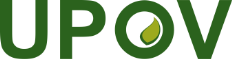 EInternational Union for the Protection of New Varieties of PlantsWorking Group on Essentially Derived VarietiesFirst MeetingGeneva, December 8, 2020UPOV/WG-EDV/1/2.Original:  EnglishDate:  November 26, 2020February 4, 2021Second Meeting of the WG-EDV (by virtual means):Joint presentation by breeders’ organizations and discussion in relation to issues for consideration.April/May 2021[date to be decided]Third Meeting of the WG-EDV (by virtual means):consideration by the WG-EDV of a preliminary draft text for revision of UPOV/EXN/EDV/2 (to be posted at least 4 weeks before the third meeting)June/July 2021[date to be decided]Consideration of UPOV/EXN/EDV/3/Draft 1 by correspondence 
(6 weeks for comments)October 2021[date to be decided]Fourth Meeting of the WG-EDV (at the fringes of the CAJ session)consideration of UPOV/EXN/EDV/3/Draft 2 by correspondence (to be posted 6 weeks before the fourth meeting in English) PREAMBLEContributions byIssue 1to consider if the reference to the “Resolution on Article 14(5)” of the 1991 Diplomatic Conference is necessaryRUIssue 2to consider reviewing and reducing the text in the Preamble to avoid repetitionsRUSECTION I:  PROVISIONS OF ESSENTIALLY DERIVED VARIETIES(a)	Relevant provisions of the 1991 Act of the UPOV ConventionIssue 3to consider removing the provisions of Article 14(5)(ii) and (iii) of the 1991 Act and those in the footnote (page 4).RUIssue 4to consider not to divide relevant provisions on EDVs in subsections (a) and (b) RUIssue5 [6] to address the issue identified by breeders in the survey that “50% of the respondents have rated the effectiveness of the EDV provision in making sure that the breeder of the initial variety get the necessary compensation as being absent or low.”Joint contribution by breedersIssue 6 [7]to consider the scope of the EDV concept in relation to the following policy matters “To a large group of the respondents, the EDV provision has proven to be valuable, nonetheless it is also clear that further clarification is needed. Any attempt to diminish its value by narrowing its scope or otherwise, would greatly endanger the breeding incentive for cross breeding and could possibly lead to a decrease in breeding effort, genetic variation and biodiversity. This will eventually result in fewer varieties for users which might threaten the whole UPOV system.” Joint contribution by breeders, AIPHIssue 7 [8]to consider how to address the needs of small companies in the following comment “small companies note that it is hard for them to get the full picture of the evolution of the EDV concept (interpretation of UPOV Explanatory Notes, court cases with different outcomes). Maybe they would benefit from clearer guidance / more simplified explanatory material from UPOV” Joint contribution by breeders, AIPHIssue 8 to consider the role of the EDV concept in relation to the following policy matter:  “without a good EDV policy the value of the PVR system will be considerably lower. Protection would be sought through a restricted licensing policy in which the new varieties might no longer be available for small growers.”AIPH(b)     Defining an essentially derived varietyIssue  9to consider the inclusion of plant breeding innovations such as genome editing in the [definition of EDV]/[EDV concept] ZAIssue 10 [11]to consider how to provide clarity and certainty in relation to the following “respondents note that some further clarity on the concept, on genetic thresholds or on essential characteristics would be welcome. Additionally, concerns have been raised as regards the multiple interpretations of how to apply the EDV concept in different jurisdictions.” Joint contribution by breeders, AIPHPredominantly derived from the initial variety (Article 14(5)(b)(i))Issue 11 [12]to clarify the terms in Article 14(5)(b)(i) concerning “while retaining the expression of the essential characteristics that results from the genotype and combination of genotypes”EUIssue 12 [13]to clarify the explanations in paragraphs 4 and 5RUIssue 13 [14]to clarify the notion of essential characteristics and how they relate or not to DUS characteristics (see paragraph 6)RU, ZAClearly distinguishable from the initial variety (Article 14(5)(b)(ii))Issue 14 [15]to clarify the notion of “clearly distinguishable” in Article 14(5)(b)(ii) and to consider if the reference to Article 14(5)(a)(ii) in paragraph 7 is relevantSE, RU Conformity with the initial variety in the expression of the essential characteristics (Article 14(5)(b)(iii))Issue 15 [16]to determine how many differences and how important such differences are necessary for an EDV to conform “essentially” with the initial varietyEU, ZAEU, ZAIssue 16 [17]to consider removing the sentence “differences should be one or very few” in paragraph 10 EUEUIssue 17 [18]to clarify the meaning of “except for the differences which result from the act of derivation” and whether there can be any differences which do not result from the act of derivation ZAZAIssue 18 [19]to consider what justifies a limit on the number of differences for purposes of determining whether a variety is essentially derived or not, if the wording “except for the differences which result from the act of derivation” “do not set a limit to the amount of difference that may exist” (e.g. mutations induced by irradiation) (see paragraph 9)ZAZAIssue 19 [20]to review the explanations in paragraphs 8 to 11 to provide clear guidance concerning the provisions in Article 14(5)(b)(iii) RURUIssue 20 [21]to consider how to provide certainty in relation to the following “the existence of an EDV is sometimes hard to prove, and uncertainty exists due to the lack of clarity around the EDV concept and what the unaltered expression of essential characteristics means for a specific crop.”Joint contribution by breedersJoint contribution by breedersIssue 21 [22]to consider how to clarify the following “Respondents see that the EDV concept provided by UPOV is a way to solve disputes upfront between breeders. However, the latest UPOV Explanatory Notes on EDV (2017) created confusion among the breeders, particularly if that would mean that mutants of protected initial varieties are no longer seen as EDVs.”Joint contribution by breeders, AIPHJoint contribution by breeders, AIPHExamples on ways in which an essentially derived variety may be obtained (Article 14(5)(c))- paragraphs 12 and 13Issue 22 [23]to consider explaining the term 'induced mutant' in relation to the “techniques of genome editing'”SESEIssue 23 [24]to review the need to keep the text of Article 14(5)(c), in paragraph 12, as it is already included in  Section I (a) RURUIssue 24 [25]to consider the need to retain the first sentence in paragraph 13 and whether  to review the second sentence to explain that “for example” in Article 14(5)(c) means that those are examples and do not exclude the possibility of an essentially derived variety being obtained in other ways.RURUMethod of breedingIssue 25 [26]to consider the need to revise the second sentence of paragraph 15  “[..].  For instance, the genetic change may result in a mutant that no longer retains the expression of the essential characteristics that result from the genotype of the initial variety.” DEDEIssue 26 [27]to consider the following revision of paragraph 15  "While the genetic change may result in a mutant that no longer retains the expression of the essential characteristics that result from the genotype of the initial variety, this is rarely the effect of point mutations."SESEIssue 27 [28]to consider if the breeding method used should not have an impact on the EDV concept ZAZAIssue 28 [29]to consider the need to clarify the contents of paragraphs 14 and 15 to facilitate the EDV determination processRURUIssue 29 [30]to consider the following proposals in relation to mutants: (a) in the majority of cases mutants are EDVs; (b) Mutants are always predominantly derived; (c) the mutant is completely derived from the initial variety.EUEUIssue 30 [31]to consider reaching a common understanding on mutagenesis and the different kinds of mutagenesis techniques (e.g. spontaneous or induced mutagenesis provoking a single or several mutations)EUEUIssue 31 [32]to consider, in relation to backcrossing, if thresholds can be defined to establish predominant derivation and to shift the burden of proof which might not be the case with mutants  “The difference between backcrossing and mutation is that in case of backcrossing there are two parent varieties providing each of them their genome. In order to avoid a limitation of the breeder’s exemption it is therefore particularly important to draw a borderline regarding the conformity. This can be done by using the terminology ‘repeated backcrossing’. It should also be stated that in relation to repeated backcrossing the limitation to ‘one or a few differences’ would remain an important principle for the conformity assessment.” (see also issue 17) EUEUIssue 32 [33]to consider if the use of new breeding techniques (e.g. targeted mutagenesis) should in all cases lead to the conclusion that the variety is predominantly derived from the initial variety. EUEUIssue 33 [34]to consider providing a more elaborated explanation of the terms “somaclonal variant” and “selected variant individual” as those terms just indicate the origin of a natural or induced mutantDEDEDirect and indirect derivationIssue 34 [35]to improve Figure 2 in order to clarify that ‘Z’ is clearly distinguishable from ’A’ but also clearly distinguishable from ‘B’ to ‘Y’.DEDEIssue 35 [36]to consider the following comment: “While the scheme in Figure 2 is theoretically, and legally, correct, it may be inferred that subsequent derivation lowers the likelihood that EDVs 'further away' from the initial variety A will retain the expression of essential characteristics of "A" and / or conform to "A" in essential characteristics.”SESEIssue 36 [37]to review paragraphs 17, 18 and 19 in order to avoid repetitionsRURU(c)	Scope of the breeder’s right with respect to initial varieties and essentially derived varietiesIssue 37 [38]to consider whether the breeder of the initial protected variety should be granted a breeder’ right at the same time as the breeder of the EDV, without any additional examination by the authority and that the grant of the breeder’s right for the EDV shall not depend on additional conditions except for the designation of a denomination for the EDV and compliance with the formalities and payment of required fees. RURUIssue 38 [39]to consider whether information about the origin of the variety be specified in the application form and not be considered a commercial secretRURUIssue 39 [40]to consider whether application forms should be amended to disclose from which variety a variety was derived, what the act of derivation was, what are the essential characteristics of the initial protected variety and what are the essential characteristics of the derived variety. to consider if the above proposal for the amendment of the application form could provide the basis for the breeder of the protected initial variety to  oppose  to the application on the basis that the applicant has failed to admit or agree that the variety is an essentially derived variety,to consider if the above opposition procedure could provide the basis for the candidate variety be deemed to be essentially derived pending the final determination by the PBR Authority to the contrary.ZAZAIssue 40 to consider that it would not be appropriate  to discuss any requirement for variety origination disclosure requirements to be included in the Explanatory Note on EDV. USUSIssue 41to consider that it would not be appropriate  to (a)	mandate examination practices at national or regional plant variety protection officesand (b)	 for the working group to craft application forms or processes requiring certain information USUSIssue 42 [41]to consider whether UPOV and UPOV members should develop regulations for the legal registration of the right of the breeder of the initial protected variety in relation to the EDV and options for the operation of this right (see proposal in item 28). RURUIssue 43 [42]to consider adding, after Figure 4, that the breeder of the protected derived variety may obtain an authorization for commercialization of the EDV in the form of an exclusive license from the breeder of initial protected varietyRURUIssue 44to consider inclusion of guidance on the variety denomination for an unprotected EDV that an EDV must not have the same variety denomination as its Initial Variety. Joint contribution by breedersJoint contribution by breedersIssue 45to consider if the PVP authority might be requested to confirm that an EDV is distinct from the initial variety.Joint contribution by breedersJoint contribution by breeders(d) 	Territoriality of protection of initial varieties and essentially derived varietiesIssue 46 [43]to consider, in paragraph [24], replacing the terms “in the territory concerned" by “...in the same territory", to clarify that the territory to which the breeder's right of the initial variety applies should be the same for the initial variety and the EDV.RURUIssue 47 [44]to consider adding, at the end of paragraph [24], the following “In case of discrepancy between initial and the derived varieties’ protection territories the breeder’s right for the initial variety is extended to imported material of derived variety in the protection territory of the initial variety”.RURU(e)	Transition from an earlier Act to the 1991 Act of the UPOV ConventionIssue 48 [45]to consider whether paragraph [25], should be amended as follows: “Members of the Union which amend their legislation in line with the 1991 Act of the UPOV Convention should cover the extension of the provisions of Article 14(5) to the generally known varieties”  for members of the Union bound by  the 1991 Act to apply provisions of Article 14(5) to all protected varieties regardless of the date of grant.RURUIssue 49 [46]to consider removing paragraph [26] RURUSECTION II:  ASSESSMENT OF ESSENTIALLY DERIVED VARIETIESIssue 50 [47]to consider whether predominant derivation from an initial variety, confirmed by a high genotypic conformity, could be a key requirement for determining EDV.EUEUIssue 51 [48]to explore the role of DNA analysis for determining, with genetic thresholds, the requirement of “predominantly derived”.EUEUIssue 52 [49]to consider if for conformity, both genotype and phenotype should be considered; and to explore if a judge could have access to the breeding book and information on phenotypical similarities in order to decide if a variety is an EDV.EUEUIssue 53 [50]to consider reintroducing in the guidance the concept in document UPOV/EXN/EDV/1, paragraph 15, that the determination of whether a variety is an EDV should: be made by the industry and at the end through an arbitration process or by courts; the granting authorities not to play the dispute resolving role; it is up to the holder of a breeder’s right to defend its right;experts from plant variety examination offices could be called as experts by courts.EUEUIssue 54 [51]to consider the following on the role of the position papers, for some species, developed by the industry:such papers include thresholds on genetic similarities which could trigger the change of the burden of proof as to whether a variety is predominantly derived; such papers do not include thresholds as regards how many characteristics must be similar/different when assessing if a variety is an EDV; a court is not bound by such papers but may take into account implementation practice when assessing a given case.EUEUIssue 55 [52]to explore the need for a clearer explanation and criteria to identify a variety could be an EDV to avoid unnecessary law case.JPJPIssue 56 [53]to consider whether:additional expertise regarding the origin of a new EDV variety to be required in rare court cases and only if the parties disagree;the methods of assessment in those court cases to depend on the method establishing the fact of origin and the conditions of commercialization;the settlement of such a dispute between the parties to be considered in accordance with the applicable law.RURUIssue 57 [54]to note that the guidance does not provide for a mechanism to determine whether a variety is essentially derived variety, or not; and therefore to be aware of that it is problematic to construct the concept of essentially derived varieties and make its determination dependent on an undefined number of differences in undefined “essential” characteristics and then leave the determination thereof to breeders with competing interests.” ZAZAIssue 58 [55]to consider how to address the burden on the breeder of the protected initial variety, in particular, the responsibility and legal expenses to “force” a determination as essentially derived on a variety that was admittedly predominantly derived from the initial protected variety, and often in circumstances where the derived variety is commercialized in competition with the initial variety and causing the breeder initial variety irreparable harm. ZAZAIssue 59 [56]to consider whether to replace Section II by the following new Section II”“Section II “Registration of protected initial variety’s rights’ extension to essentially derived varieties”“An applicant (breeder) shall indicate the history of breeding (creation) of the variety in the application materials (the application form) for granting the breeder's right or application materials (the application form) for including the variety in the National List. At the stage of preliminary examination of the application the competent authority of the member of the Union examines the completeness of the information on the new variety and requests additional information if applicable.“A request to determine variety to the category ‘essentially derived varieties’ and to denominate the [initial] variety is prepared by the authority based on the information containing the origin of the variety and DUS examination, and is published in the official Bulletin.“Comments on the application materials submitted within six months after the publication are to be agreed with stakeholders.“The decision of competent authority concerning the determination of variety to the category of essentially derived varieties and denomination of the [initial] variety may be appealed in accordance with national legislation.“In the case of the protection of the initial variety in the territory of the member of the Union, the competent authority request to submit a license agreement with the breeder of the initial variety about the conditions commercialization of the propagating material of the EDV when registering the breeder’s right for EDV.“Interrelation  between essentially  derived varieties (protected and unprotected  by private right) and the protected initial variety is reflected by the competent  authority by publishing the  information about varieties used in own territory, including the UPOV website.”RURUIssue 60 [57]to consider if the “initiatives from the private sector, valuing the work of breeders,”  should be encouraged and further developed (see issue 51 above)Joint contribution by breedersJoint contribution by breedersIssue 61 [58]to consider “the interest of the alternative dispute resolutions put in place by trade associations.”Joint contribution by breedersJoint contribution by breedersIssue 62to consider that standardization of genetic thresholds for EDV may be useful for the international community, yet at the same time UPOV members ultimately should value any such genetic evidence of EDV consistent with their own evidentiary regimes. USUSIssue 63to consider seeking “to find support for particular examples of EDV, either from case law of member jurisdictions, or from other areas of consensus which the group can elaborate on the terms used in the treaty text (e.g., ‘predominantly derived,’ ‘clearly distinguishable from the initial variety,’ and/or “conforms to the initial variety in the expression of the essential characteristics”, etc.).”USUSIssue 64to consider that “the process of establishing any useful threshold values for genetic conformity assessments should be mutually arrived at by all interested UPOV members and stakeholders. The costs and impacts on small and medium sized entities should be considered (i.e., is genetic testing so cost prohibitive that small breeders cannot access the technology). Moreover, the working group should consider if certain classes of breeding techniques should trigger a prima facie (but rebuttable) case of ‘predominant derivations.’ Such classes of techniques could include, but not be limited to derivation of mutants by irradiation, point gene edits, or other techniques.”USUSIssue 65to consider that “ultimate EDV determinations are best left to national courts or to an arbitration process. Any granting authority decision on EDV could be used as rebuttable evidence of an EDV in national courts or arbitration processes.  However, […] the 1991 Act of the Convention does not require offices to carry out EDV determinations, and the working group cannot serve as a means to create such a requirement.”USUSJoint contribution by ISF, CIOPORA, CropLife International, Euroseeds, APSA, AFSTA, SAAAn asterisk (“*”) in the left column means support expressed by AIPH to the joint contribution.  PREAMBULESECTION I:  PROVISIONS OF ESSENTIALLY DERIVED VARIETIES(a)	Relevant provisions of the 1991 Act of the UPOV ConventionPractice 1“majority of respondents (80%) acknowledged the preventive and clarifying effect that the EDV provision of UPOV 1991 Act has had regarding the development and marketing of predominantly derived varieties without an agreement”. Practice 2“It [EDV provision] has led breeding companies to monitor their practices and there has been an auto-regulation of practices”Practice 3“Some breeders mention that the EDV concept is not preventing the development and marketing of EDV’s; it is regulating it. The occurrence of spontaneous mutants cannot be prevented anyway” Practice 4*“It was also noted that the concept of EDV does not restrict biodiversity but rather enhances it as breeders are incentivized to work with broader germplasm if they want to avoid developing an EDV.”Practice 5*“the modification of one or more characteristics in an initial variety, for example via the latest breeding methods, does not automatically lead the new variety to be out of the scope of EDVs;”Predominantly derived from the initial variety (Article 14(5)(b)(i))Practice 6“it does not matter whether the characteristic(s) in which the EDV differs from the protected initial variety is (are) of economic, agronomic or societal importance, essential or trivial. EDV principles remain the same and predominant derivation from an initial variety is a key requirement for a variety to be considered an EDV.”Clearly distinguishable from the initial variety (Article 14(5)(b)(ii))Conformity with the initial variety in the expression of the essential characteristics (Article 14(5)(b)(iii))Practice 7*“[A] vast majority of respondents declared that it does not matter whether the characteristic(s) in which the EDV differs from the protected initial variety is of economic, agronomic or societal importance. They emphasized that as long as the variety is predominantly derived from the initial variety, it remains “derived from” and should be treated as an EDV.”Practice 8“Some companies indicate that the quality of the characteristics is important when entering into negotiations, with a more important trait the developer of the EDV can ask for a larger portion of the license fee”Practice 9*“Almost all responding companies (more than 90%) consider it negative or very negative if varieties developed with latest breeding methods (such as CRISPR-Cas 9 or other recombinant DNA technologies) and differing in at least one characteristic from the protected initial variety were not considered as EDVs. They are of the opinion that this would give the users of these new technologies a very easy manner to take over varieties which would diminish the incentive to develop new varieties. It is expected that this will lower the development of segregating variation and thus reduce genetic gain.”Practice 10“Some breeders mention that the EDV concept is not preventing the development and marketing of EDV’s; it is regulating it. The occurrence of spontaneous mutants cannot be prevented anyway. Some breeders mention that no one will prevent the commercialization of a truly valuable mutant, but the EDV concept can make sure no one in the industry is damaged by a multitude of unstable or inferior mutants being introduced on the market.”Examples on ways in which an essentially derived variety may be obtained (Article 14(5)(c))Practice 11 “If spontaneous mutants or sports were found by growers (e.g. in ornamentals or fruits) there are often contracts in place that require reporting.”“Some companies report they have contracts with growers for the situation that spontaneous mutants occur.” Practice 12“Other companies have a policy not to develop EDV’s themselves.”Practice 13“Regarding spontaneous mutants that occur in ornamental and fruit crops mostly at the premises of growers, many breeders reply that their policy is to find agreement on commercializing the EDV if there is added value of bringing this mutant to the market.”Method of breedingDirect and indirect derivation(c)	Scope of the breeder’s right with respect to initial varieties and essentially derived varieties(d) 	Territoriality of protection of initial varieties and essentially derived varieties(e)	Transition from an earlier Act to the 1991 Act of the UPOV ConventionSECTION II:  ASSESSMENT OF ESSENTIALLY DERIVED VARIETIESPractice 14“Some of those who commented state that when third parties developed EDVs it was possible to agree with the third parties and come to a settlement/license agreementPractice 15“Many companies report that they monitor varieties of other breeders, some do this by use of DNA analysis. Some companies report they have contracts with growers for the situation that spontaneous mutants occur. Other companies have a policy not to develop EDV’s themselves. Some companies don’t see the need for a policy as EDV’s are not an issue in their crops or are considering to develop a policy in the near future. Regarding spontaneous mutants that occur in ornamental and fruit crops mostly at the premises of growers, many breeders reply that their policy is to find agreement on commercializing the EDV if there is added value of bringing this mutant to the market.”Practice 16“Many companies conduct surveillance in this regard, sometimes with the help of molecular markers. 42% of the respondents have declared that their company has identified third party varieties that are potential EDV of their own protected varieties”Practice 17“Most respondents consider that conditions (threshold, protocols, etc…) to classify varieties as an EDV should be developed by breeders or at least with the involvement of breeders familiar with the crops, preferably at the global level in order to avoid differences country by country. Some hold the view that independent authorities should also be involved in such work”Practice 18“Some seed breeders consider that having an EDV threshold by the sector is important but state that having the possibility to go for a legal action and a final decision by an  independent body (e.g. a court) should be available.”Practice 19“Some thought this question was not so easy to answer. Either because some felt that an independent authority would be better placed to delineate objectively between an EDV and the normal offspring from standard crosses; or because some considered that interests between breeders of the initial varieties and developers of EDVs will obviously differ.”Practice 20*“Most companies prefer decision by courts or arbitration, but some see also a role for PVP authorities in respect of technical questions.Practice 21“It is often said that PVP authorities are expected to have a better (technical) knowledge than courts and/or arbitrators, depending on specific country situation. Therefore, the involvement of PVP offices as experts in a court or an arbitration panel can be valuable. Some would like to see that PVP authorities make a decision regarding potential EDV-status of a variety during the application procedure (which is expected to be cheaper than a court procedure) which could be followed by a procedure to go to court or arbitration. Others are of the opinion that PVP authorities should remain independent and not choose side in a dispute between companies. Furthermore, in a legal dispute many questions will be raised which require legal expertise and go beyond the expertise of a PVP authority, such as the validity of the title(s), the acts of infringement, liability and the level of compensation.”Practice 22“many respondents from the seed sector indicated that they make use of the tools developed by the seed industry to prevent and help dispute resolutions.Practice 23“ISF and Euroseeds have developed guidelines on EDV, setting genetic thresholds related to perennial ryegrass, maize, oilseed rape, cotton, lettuce and potatoes. https://www.worldseed.org/our-work/trade-rules/#essential-derivation https://www.euroseeds.eu/app/uploads/2019/07/12.0838.pdf” Practice 24“82% of the respondents declared that their company did not actively develop varieties that are potential EDV of protected varieties from other companies.The vast majority of breeders try to avoid developing EDVs e.g. by working with their own material when conducting mutagenesis breeding or by performing cross breeding when working with material of competitors. However, some note that it is not the purpose to absolutely avoid EDV development, and they mention that they initiate dialog with the owner of the initial variety when needed.”Practice 25“Some note that they do not actively monitor EDV development by third parties.”Practice 26“the majority of the respondents do not have a company policy in place to deal with EDV-related issues”Practice 27“Many companies have given instructions internally, to their breeders to avoid the making of EDV’s, either by using plant material of other breeders only for making crossings or by doing mutation breeding on own material only.”Practice 28“Some companies working with hybrid crops report instructions not to make too many back crossings and to check that the new variety is distinct enough. Some breeders report that although they have no written policy, their staff is aware of the issue.”